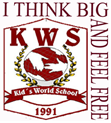 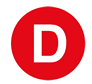 					FECHA: Jueves 24 de Septiembre de 2015DE: Lily Pérez San MartínHonorable  Senadora  Circunscripción 5Región de  Valparaíso Distrito 10,11 y 12A: Equipo Torneo Delibera 2015 Kid’s World SchoolEn respuesta a la petición del Equipo de estudiantes de Kid’s World School, de la comuna de Coquimbo, participantes del Torneo Delibera 2015, organizado por la Biblioteca del Congreso Nacional y con la participación de la Universidad Católica del Norte; y en virtud de su Proyecto de ley de Patrimonio Nacional Fitogenético enfocada en la modificación del artículo 19 N°24 de la Constitución Política de la República: que agrega el inciso de esta forma:"El Estado de Chile, tiene el dominio absoluto, exclusivo, inalienable e imprescriptible de los recursos fitogenéticos, de sus propiedades bioquímicas, y de sus derivados, en relación a vegetales de carácter endémico que se encuentren en su territorio", ello conel objetivo de avanzar en la conservación, acceso y uso sustentable de nuestros recursos naturales evitando la sustracción de plantas y semillas con valioso material genético, otorgando así la soberanía al Estado, lo que se traducirá en beneficios concretos para el país y particularmente para la población que preserva y enriquece nuestra biodiversidad.Esta parlamentaria ha resuelto otorgar su apoyo.Se despide atentamente de Uds.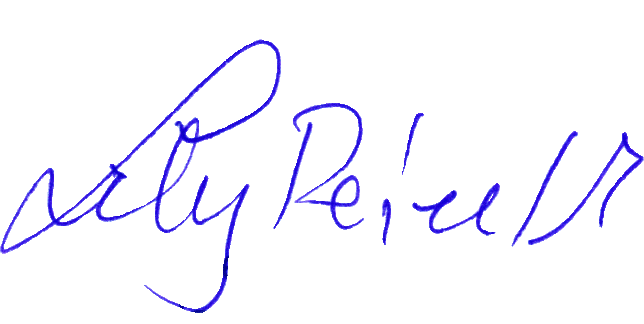 __________________________________LILY PÉREZ SAN MARTÍNSENADORAREGION DE VALPARAÍSO 